Урок русского языка 1 класс, программа «Школа2100»Богомолова Елена Вячеславовна, учитель начальных классов ГОУ СОШ № 135 Тема: Что мы знаем о предлогах и предложениях?Цель урока: Повторить и систематизировать знания о предложении, оформлении предложения, правописании предлоговЗадачи:- развить умение употреблять заглавную букву в начале предложения; формировать из слов предложения- формировать знание о раздельном написании предлогов с другими словами;-  закрепление правописания слов с непроверяемым написанием- повторение правописания предлогов- развитие речи учащихся- воспитание творческих способностей, аккуратности, коллективизмаОборудование:-ЭОР «Уроки Кирилла и Мефодия» (русский язык 2  класс, урок-12 «Предлоги и приставки»)Ход урока:Настрой учащихсяУчитель: Проверь, дружок, Готов ли ты начать урок? Все на месте, все в порядке: Книги, ручки и тетрадки?Актуализация знанийЧистописание– Рассмотрите иллюстрацию на странице 33 в тетради. Я буду загадывать загадки, а вы находить отгадки на иллюстрации и заштриховывать ихИгровая технология.   Дом со всех сторон открыт.Он резною крышей крыт.Заходи в зелёный дом –	Чудеса увидишь в нём. (Лес)- Какие чудеса можно увидеть в лесу? (Гнездо птицы, мох, похожий на цветы…)Бегу я, как по лесенке,По камушкам звеня.Издалека по песенкеУзнаете меня. (Река)- Обведите на рисунке реку. Заштрихуйте ёё.- Кто живёт в реке? Напишите «на реке» первые буквы названий речных обитателей (карась – к, лягушка – л, черепаха  - ч, сом – с)2. – Несколько заглавных букв объединились и создали свой герб. Постарайтесь найти в нём буквы. ( На доске рисунок герба, где объединены буквы Е, Ё, В, З)- Напишите элементы и буквы. Чем близка в написании заглавная буква В букве З и букве К? Покажите их «родственные» части.3. Чтение предложения. Учитель показывает реки на карте. Названия рек проговариваются по слогам. Затем предложение записывается детьми и проверяется.Задание после записи:- Разделите устно слова для переноса.- Подчеркните большую букву в словах предложения. Объясните, почему так надо писать эти слова.Словарная работаПослушайте сказку, запомните словарные слова, которые в ней встречаются.Жила-была сорока. Ужасная модница! Купила она себе оранжевые сапоги, ярко-сиреневое пальто и длинные серьги. Нарядилась, взлетела на берёзу и стала громко кричать, чтобы все на нее обратили внимание. Пошёл дождь. Пальто намокло так, что трудно было лететь, сережки цеплялись за ветки. Кое-как укрылась она в дупле. Сидит м думает: «А зачем мне сапоги?»- Как бы вы озаглавили сказку?- Какие словарные слова запомнили?2. Комментированная запись слов, постановка ударения, подчёркивание букв, написание которых надо запомнить.3. Физкультминутка Здоровьесберегающая  технология.Колобок наш утомился,На пенечке развалился.Ну-ка быстро, не ленись,На зарядку становись!Раз – подняться, потянуться.Два – согнуться, разогнуться.Три – в ладоши три хлопка,Головою три кивка.На четыре – руки шире.Пять – руками помахать.Шесть – за парту тихо сесть.4. Формирование темы и цели урокаНа доске написано: вшколеговорилиопоходенаозеро- Прочитайте. Что записано на доске: слово или предложение? (Не слово и не предложение.)- Легко ли было читать? Почему?- Нашли ли вы в этой записи слова?- Что вы предлагаете сделать для того, чтобы облегчить чтение и понимание написанного? (Разделить на слова, написать их отдельно.)- Что получится? (Учитель записывает на доске: в школе говорили о походе на озеро)- Это предложение? (Да.  Но оформлено не правильно)- Как оформляется предложение на письме? (Ученики говорят о большой букве в первом слове предложения, о знаке препинания в конце предложения)- Запишите правильно. ( В школе говорили о походе на озеро.)- Сколько слов в предложении? (7)- Разве надо считать короткие в, о, на?- Можно ли без них обойтись? Давайте проверим. Прочитайте предложение без них.- Получилось предложение? (Нет.) Почему? (Непонятна мысль, слова не связаны между собой.)-  Какие же слова служат для связи слов в предложении? (предлоги)- Какова же будет тема урока? (Мы будем повторять, что знаем о предложении и о предлогах)5. Повторяем то, что знаем.1. - Ребята! Умный ёжик, как всегда, приготовил для вас задание.  Давайте послушаем, что он просит нас выполнить!? (-ЭОР «Уроки Кирилла и Мефодия» (русский язык 2  класс, урок-12 «Предлоги и приставки».   Технология:информационная.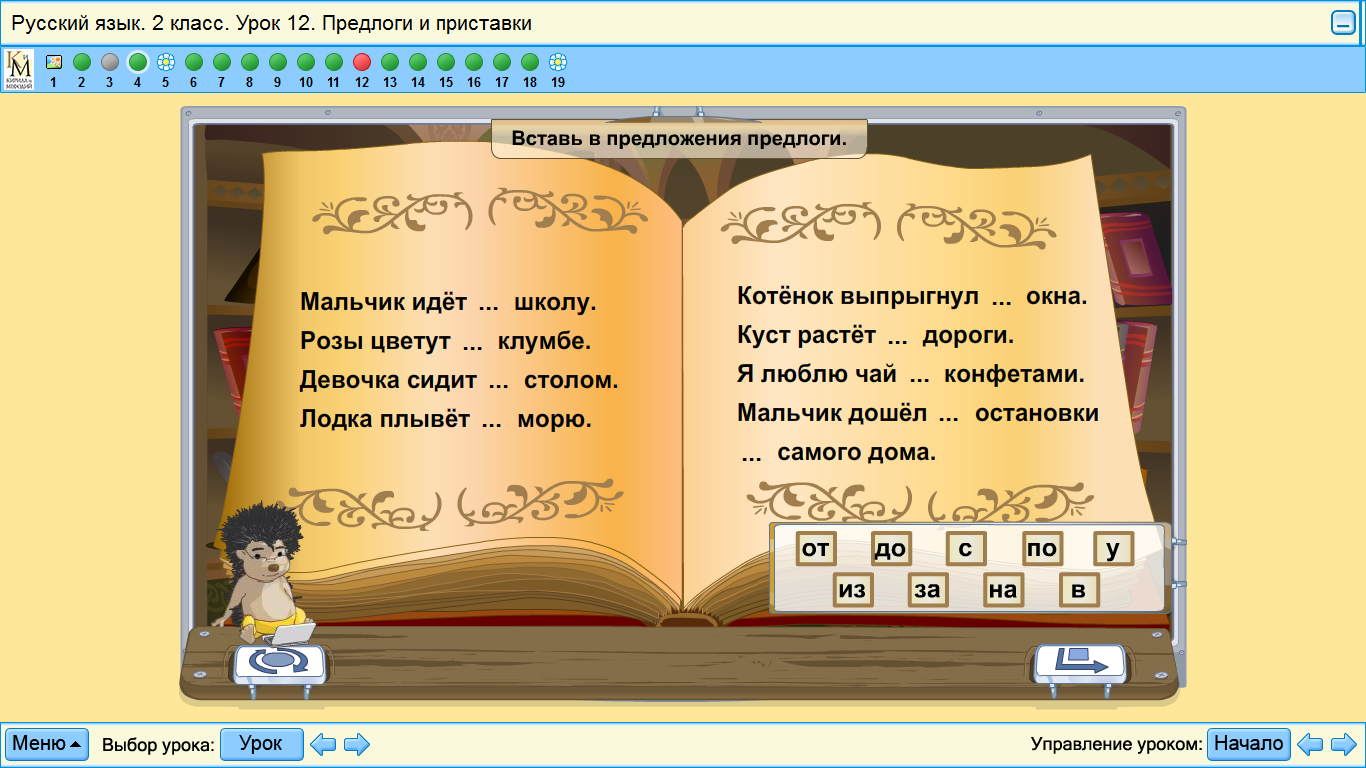 - Какие предлоги вы вставили в предложения? Как пишутся предлоги со словами?- Для чего нужны предлоги?2. –Работа с учебником ( упр. 69. С. 55)- Прочитайте текст, вставляя подходящие по смыслу предлоги.- Из скольких предложений состоит текст?- О чём или о ком говорится в каждом предложении?- Озаглавьте текст. Запишите заглавие.- Прочитайте 1-е предложение. С какого слова оно начинается? Как вы напишите это слово? (С большой буквы, так как это 1-е слово в предложении; раздельно, так как в – это предлог )- Спишите предложение. И т.д.- Чем предложение отличается от слова? (Предложение выражает законченную мысль. Предложение состоит из слов, связанных между собой по смыслу. У предложения  на письме есть определённые правила оформления, в устной речи – интонация)2. Работа по рисунку на с. 55.- Перед вами человечки-предлоги. Что они вам показывают? (Где находится предмет) Составьте предложения, употребив эти предлоги.- Как вы напишите предлоги со словами?- Эля и Тиша взялись за руки. Какой предлог нашёл место  между ними? (За.)Вывод: предлоги употребляются вместе с другими словами. Предлоги с другими словами пишутся раздельно.- Умный ёжик предлагает вам вернуться в сказку. Угадайте, в какую? Формой он похож на мяч.Был когда-то он горяч,Спрыгнул со стола на полИ от бабушки ушёл.У него румяный бокВы узнали? (колобок)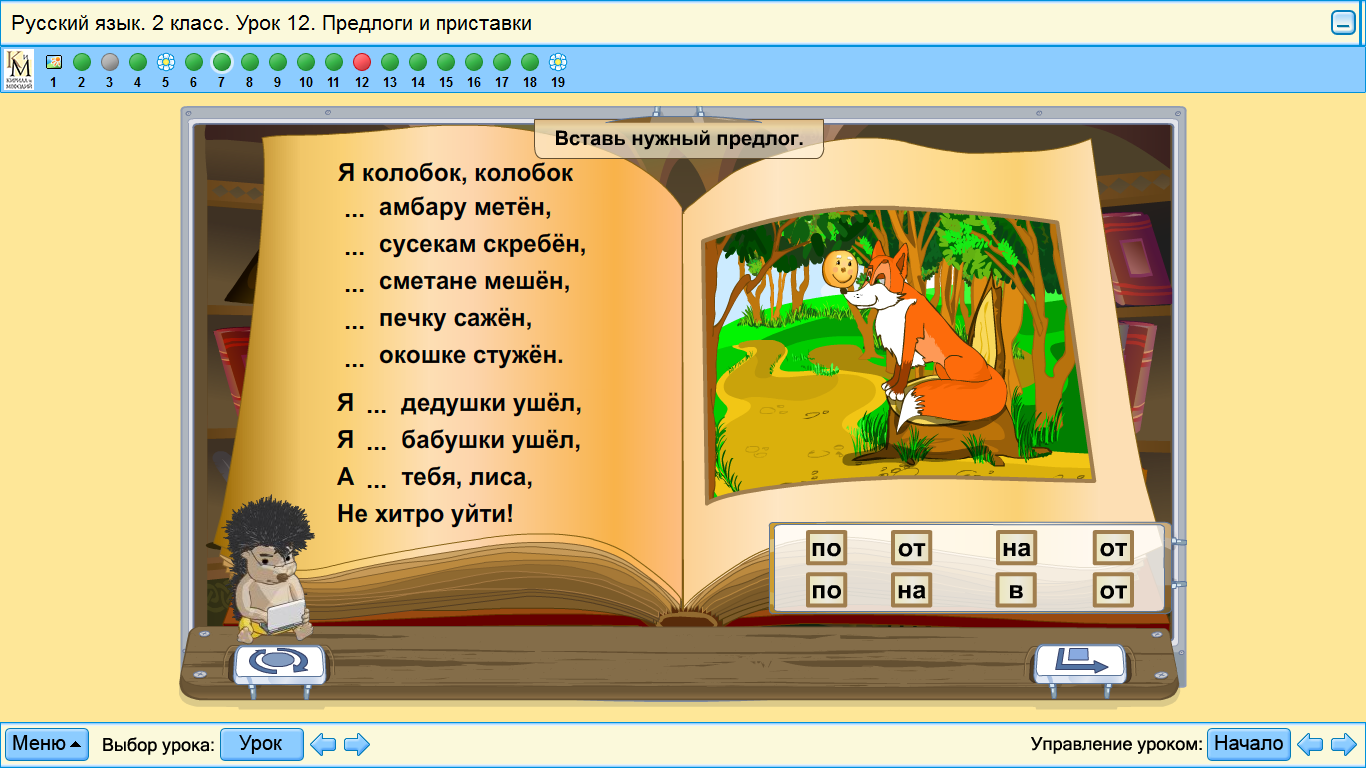 6. Развитие речи. Завершение текста. Упр. 71, с.57А) Работа до чтения текста- Рассмотрите иллюстрацию (с. 57, вверху). Что вы видите? Расскажите.- кем себя представляют обезьянка и котик? (Туристами,  которые разбили палатку и готовят ужин.)- прочитайте заглавие текста.- как вы думаете, о чём мы узнали из текста?Б) Чтение текста самостоятельно про себя, затем вслух по предложению с комментариями по ходу.После 1-го предложения: - Кто это я?- Чтобы поставить палатку ночью , надо хорошо знать это дело. Что же можно сказать о папе и рассказчике? (Они не первый раз путешествуют)После 3-го предложения:- кто ещё приехал на озеро вместе с папой и мальчиком?После 4-го предложения:- С чем можно сравнить тёмную воду озера? (С зеркалом)После 5-го предложения:- Узнали мы, зачем приехала семья на озеро?- Почему они стали ждать рассвета?_ какой знак стоит в конце предложения? Почему?В) Составление предложения текста по плану:1. Вот так улов!2. Знатная ушица.- Согласны ли вы с игрушками, что в поход, на рыбалку с собой надо брать бананы, апельсины, конфеты, ананасы?- Конечно, наши игрушки играют, а что бы вы взяли с собой на рыбалку?7. Рефлексия- Представьте, что в озере вместо рыбы, живут предлоги. Какие предлоги вы могли бы поймать?Запишите их на зелёной полосе в тетради.8. Оценивание.    Оценочная технология.   -Кто сегодня на уроке всё понял и может рассказать другу, тот нарисует на полях тетради красную рыбку ,кто все понял, но рассказать затрудняется  изображает рыбку зеленого цвета, а у кого еще есть затруднения  в правописании предлогов, тот рисует желтую рыбку.Конспектурока русского языка, проведённого в 1 «А» классе
учителем  начальных классов  школы №135Богомоловой Е. В.Тема:  «Что мы знаем о предлогах и предложениях»18.05.2011